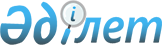 О перечне и сроках предоставления членами фондовой биржи финансовой отчетности и иной информации фондовой бирже
					
			Утративший силу
			
			
		
					Постановление Правления Национального Банка Республики Казахстан от 13 февраля 2012 года № 33. Зарегистрировано в Министерстве юстиции Республики Казахстан 16 марта 2012 года № 7466. Утратило силу постановлением Правления Агентства Республики Казахстан по регулированию и развитию финансового рынка от 23 ноября 2022 года № 99.
      Сноска. Утратило силу постановлением Правления Агентства РК по регулированию и развитию финансового рынка от 23.11.2022 № 99 (вводится в действие по истечении десяти календарных дней после дня его первого официального опубликования).
      Сноска. В заголовок внесено изменение на государственном языке, текст на русском языке не меняется постановлением Правления Национального Банка РК от 28.10.2016 № 258 (вводится в действие по истечении двадцати одного календарного дня после дня его первого официального опубликования).
      В соответствии с Законом Республики Казахстан от 2 июля 2003 года "О рынке ценных бумаг" Правление Национального Банка Республики Казахстан ПОСТАНОВЛЯЕТ:
      1. Члены фондовой биржи (за исключением банков второго уровня и национального оператора почты) ежеквартально не позднее последнего календарного дня месяца, следующего за отчетным кварталом, предоставляют фондовой бирже ежеквартальную финансовую отчетность (в случае наличия дочерней (дочерних) организации (организаций) - консолидированную и отдельную финансовые отчетности) по формам согласно приложениям 10, 11, 14 и 16 к Правилам представления финансовой отчетности финансовыми организациями, утвержденным постановлением Правления Национального Банка Республики Казахстан от 28 января 2016 года № 41, зарегистрированным в Реестре государственной регистрации нормативных правовых актов под № 13504 (далее - Правила № 41).
      Национальный оператор почты ежеквартально не позднее 25 числа месяца, следующего за отчетным кварталом, предоставляет фондовой бирже ежеквартальную финансовую отчетность (в случае наличия дочерней (дочерних) организации (организаций) - консолидированную и отдельную финансовые отчетности) по формам согласно приложениям 14 и 15 к Правилам № 41.
      Сноска. Пункт 1 - в редакции постановления Правления Агентства РК по регулированию и развитию финансового рынка от 13.12.2021 № 104 (вводится в действие по истечении десяти календарных дней после дня его первого официального опубликования).


      2. Члены фондовой биржи, являющиеся банками второго уровня, ежемесячно не позднее 10 рабочего дня месяца, следующего за отчетным месяцем, предоставляют фондовой бирже отчет об остатках на балансовых и внебалансовых счетах по форме согласно приложению 2 к постановлению Правления Национального Банка Республики Казахстан от 21 апреля 2020 года № 54 "Об утверждении перечня, форм, сроков представления отчетности банками второго уровня и Правил ее представления", зарегистрированному в Реестре государственной регистрации нормативных правовых актов под № 20474.
      Сноска. Пункт 2 - в редакции постановления Правления Агентства РК по регулированию и развитию финансового рынка от 13.12.2021 № 104 (вводится в действие по истечении десяти календарных дней после дня его первого официального опубликования).


      3. Члены фондовой биржи ежегодно в срок до 30 июня года, следующего за отчетным, предоставляют фондовой бирже годовую финансовую отчетность (в случае наличия дочерней (дочерних) организации (организаций) - консолидированную и отдельную годовые финансовые отчетности), подтвержденную аудиторской организацией, и включающую:
      1) бухгалтерский баланс;
      2) отчет о прибылях и убытках;
      3) отчет о движении денежных средств;
      4) отчет об изменениях в капитале;
      5) пояснительную записку.
      Требование по подтверждению аудиторской организацией отдельной годовой финансовой отчетности на члена фондовой биржи, имеющего дочернюю (дочерние) организацию (организации), распространяется с 1 января 2013 года.
      4. С даты введения в действие настоящего постановления и до 1 июля 2012 года финансовая отчетность предоставляется фондовой бирже на электронном носителе в формате Microsoft Office Excel.
      С 1 июля 2012 года финансовая отчетность предоставляется фондовой бирже в сроки, установленные настоящим постановлением, в электронном виде с использованием транспортной системы гарантированной доставки информации с криптографическими средствами защиты, обеспечивающей конфиденциальность и некорректируемость представляемых данных, в формате, определяемом правилами фондовой биржи.
      Аудиторский отчет предоставляется фондовой бирже в электронном виде (сканированная копия бумажного варианта) в форматах PDF, TIFF или JPEG.
      5. Члены фондовой биржи предоставляют фондовой бирже:
      1) информацию об изменениях в деятельности, предусмотренных пунктом 2 статьи 102 Закона Республики Казахстан от 2 июля 2003 года "О рынке ценных бумаг", в порядке и сроки, установленные внутренними документами фондовой биржи;
      2) информацию о нарушении пруденциального норматива по достаточности собственного капитала в течение 1 (одного) рабочего дня с даты возникновения такого нарушения;
      3) информацию об изменениях в составе трейдеров члена фондовой биржи, допущенных фондовой биржей к участию в торгах по ценным бумагам и иным финансовым инструментам, обращающимся в торговой системе фондовой биржи, с указанием сведений об основании таких изменений, в течение 3 (трех) рабочих дней с даты их возникновения;
      4) исключен постановлением Правления Национального Банка РК от 07.10.2019 № 165 (вводится в действие по истечении десяти календарных дней после дня его первого официального опубликования);


      5) иную информацию, перечень и сроки предоставления которой определяются правилами фондовой биржи согласно пункту 6 статьи 86 Закона Республики Казахстан от 2 июля 2003 года "О рынке ценных бумаг".
      Сноска. Пункт 5 в редакции постановления Правления Национального Банка РК от 28.10.2016 № 258 (вводится в действие по истечении двадцати одного календарного дня после дня его первого официального опубликования); с изменениями, внесенными постановлением Правления Национального Банка РК от 07.10.2019 № 165 (вводится в действие по истечении десяти календарных дней после дня его первого официального опубликования).


      5-1. Требования пунктов 1, 2, 3, 4 и 5 настоящего постановления не распространяются на членов фондовой биржи, являющихся юридическими лицами, которые учреждены в соответствии с законодательством иностранных государств.
      Требования к данной категории членов фондовой биржи определяются внутренними документами фондовой биржи.
      Сноска. Постановление дополнено пунктом 5-1 в соответствии с постановлением Правления Национального Банка РК от 27.05.2014 № 98 (вводится в действие по истечении десяти календарных дней после дня его первого официального опубликования).


       6. Фондовой бирже в срок до 1 июля 2012 года привести свое программно-техническое обеспечение в соответствие с положением части второй пункта 4 настоящего постановления. 
      7. Настоящее постановление вводится в действие по истечении десяти календарных дней после дня его первого официального опубликования.
      "СОГЛАСОВАНО" 
      Агентство Республики 
      Казахстан по статистике 
      Председатель 
      ______________ Смаилов А.А. 
      11 марта 2012 года
					© 2012. РГП на ПХВ «Институт законодательства и правовой информации Республики Казахстан» Министерства юстиции Республики Казахстан
				
Председатель
Национального Банка
Г. Марченко